附件1武汉知识产权保护中心2022年专利导航项目合作单位申报指南一、总体目标围绕武汉市重点产业发展中知识产权重点、难点、热点问题，进一步明晰产业发展方向和创新重点，为创新主体开展技术研发和专利布局提供有力支撑。二、申报条件（一）合作单位应具有法人资格，具有良好的商业信誉和健全的财务会计制度；（二）合作单位应具备完成项目的基础条件，具有丰富的专利导航服务经验、成熟的人员团队及完备的专利数据库资源；（三）合作单位应能够长期服务于武汉专利导航工作，能够配合保护中心做好本项目成果后续实施工作。三、工作内容合作单位应按照保护中心要求完成项目实施工作，按照《专利导航指南》国家标准服务流程，具体任务包括：（一）开展重点创新主体调研；（二）编制形成一份专利简报、一份研究报告及汇报展示PPT；（三）配合保护中心组织开展专利导航分析培训；（四）配合完成项目研究成果发布及推广工作。四、申报材料申报单位应在2022年5月31日前将加盖公章及骑缝章的申报材料原件（一式三份，按以下顺序装订成册，用信封袋或文件袋密封封装）及电子件（PDF版）递交至保护中心导航运营部。（一）专利导航项目合作承诺书；（二）专利导航项目申报书；（三）申报单位营业执照复印件或事业单位法人证书复印件（加盖公章）；（四）信用证明材料，以递交响应文件日为截止日在“信用中国”网站（www.creditchina.gov.cn）及中国政府采购网（www.ccgp.gov.cn）查询的本单位响应前三年内的结果为准（对查询结果下载或截图存档）；（五）相关证明材料，包括已购买的专利数据库证明、曾承担专利导航项目工作情况、曾获得荣誉奖励等相关证明材料等；（六）其他证明符合申报条件的材料。五、资助标准保护中心组织专家根据项目内容对申报材料进行评审，择优确定项目合作单位，经公示后按照以下标准对合作单位给予资助，单个项目预算不超过以下标准。六、有关要求（一）申报数量合作单位根据自身条件选择相关项目方向进行独立申报，最多可同时申报两个主题，但最终每家合作单位只能承担一个项目。如同时申报两个主题，需提交两份申报材料。（二）法律责任合作单位应对申报资料的真实性、合法性和可行性负责。如申报资料存在虚假申报的违法行为的，保护中心将依照相应法律法规报请有关部门严肃处理。（三）成果归属项目所有成果著作权等知识产权和所有权益归保护中心所有。未经保护中心书面同意，合作单位不得引用、发表和向第三方提供。七、项目实施流程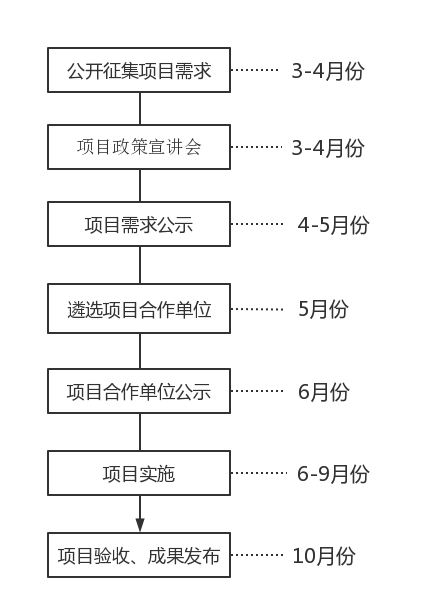 类别数量单项经费预算（万元）A类 产业类专利导航113B类 研发类（含投融资类）专利导航39C类 海外专利分析预警与导航110